UNIVERSIDAD NACIONAL DE GENERAL SARMIENTO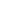 SOLICITUD DE INSCRIPCIÓN Y CÉDULA DE NOTIFICACIÓN PARA CONCURSO DE INVESTIGADOR/A-DOCENTE/ DOCENTE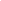 Concurso Referencia: ...........................................CARGO AL QUE POSTULAInvestigador/a-docente o Docente en el Área de: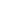 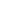 Categoría:	Titular	Asociado	Adjunto	JTP	Ayudante de 1º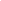 (Haga un círculo en la opción correspondiente)Dedicación:	Exclusiva	Semiexclusiva	Simple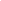 (Haga un círculo en la opción correspondiente)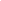 Se solicita consignar de manera obligatoria un domicilio legal electrónico atendiendo al art.13° del Reglamento de Concursos de Investigadores/as Docentes y Docentes de Carrera Académica de la UNGS que establece “A los fines de las notificaciones previstas en el presente reglamento, se considerarán como notificaciones fehacientes las realizadas por la Universidad a la dirección de correo electrónico declarada por el/la postulante en su solicitud de inscripción”.MÁXIMO NIVEL ALCANZADO EN LA DOCENCIA UNIVERSITARIA:Ordinario/regular:Designación interina/contrato:(Especificar en qué institución desempeña/ó dichos cargos)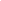 SOLICITUD DE MÉRITO EQUIVALENTEEn caso de NO POSEER LOS REQUISITOS ACADÉMICOS y estudios requeridos para el puesto, se recomienda que firme la siguiente solicitud."No siendo poseedor/a de los requisitos exigidos, solicito mi inclusión en la lista de concursantes en virtud de una especial preparación para la función concursada"...........................................................	……………………………………………FIRMA	ACLARACIÓN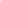 Documentación adjunta a la presente (título de pregrado,  grado y posgrado)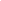 1 - Título:	Expedido por:2 - Título:	Expedido por:3 - Título:	Expedido por:4 - Título:	Expedido por:CÉDULA DE NOTIFICACIÓNPROCESO DE CONCURSOEl artículo 78º del Reglamento de concursos de investigadores/as docentes y docentes de carrera académica de la UNGS (Resolución (CS) Nº7877/21) establece que: “La presentación de la solicitud de inscripción importará por parte del/de la postulante el conocimiento y la aceptación de las condiciones fijadas en el concurso, en el Estatuto de la Universidad, en el Convenio Colectivo para Docentes de las Instituciones Universitarias Nacionales, en el presente Reglamento, en las Disposiciones complementarias y en la restante normativa con que la universidad regule sus actividades académicas”.Toda la documentación necesaria se encuentra disponible en: https://www.ungs.edu.ar/concurso/concurso-publico-de-antecedentes-y-pruebas-de-oposicion-tanda-de-2023(Normativa: Reglamento de concursos de investigadores/as docentes y docentes de carrera académica de la UNGS (Resolución (CS) Nº7877/21); Resolución (CS) Nº3885-11 perfiles de puestos Profesores y JTP; Resolución (CS) Nº4426/12 perfil Ayudante de 1º; Resolución (CS) Nº7522/19 ratificación del acta paritaria de nivel particular para acordar los criterios para la cobertura de vacantes según lo establecido en el artículo 14º del CCT, Cuadernillos de Investigación de Institutos aprobados por las resoluciones correspondientes y los contenidos mínimos de la/s asignatura/s vinculadas al llamado a concurso. Toda la información relativa a los Institutos se encuentra en la página de la Universidad agrupada por Instituto. COMUNICACIÓNTal como establece el art 13° del Reglamento de Concursos de Investigadores/as Docentes y Docentes de Carrera Académica de la UNGS (Resolución (CS) Nº7877/21)- todas las comunicaciones relacionadas con el proceso de concurso serán cursadas a la dirección de correo electrónico declarado por Ud. en la presente solicitud de inscripción.La Dirección de Carrera Académica de la Secretaría de Investigación de la UNGS establece el correo electrónico institucional concursosd@campus.ungs.edu.ar  como el medio correspondiente desde donde enviará notificaciones en todas las instancias del llamado a concurso.Se considerará como notificación fehaciente la realizada por la Universidad a la dirección de correo electrónico declarada y se dará por cumplida el día y la hora en que la comunicación sea emitida desde la mencionada casilla. QUEDA UD. DEBIDAMENTE NOTIFICADO/A Lugar y Fecha:Firma del/la notificado/a:Aclaración:DOMICILIO LEGAL ELECTRÓNICO: